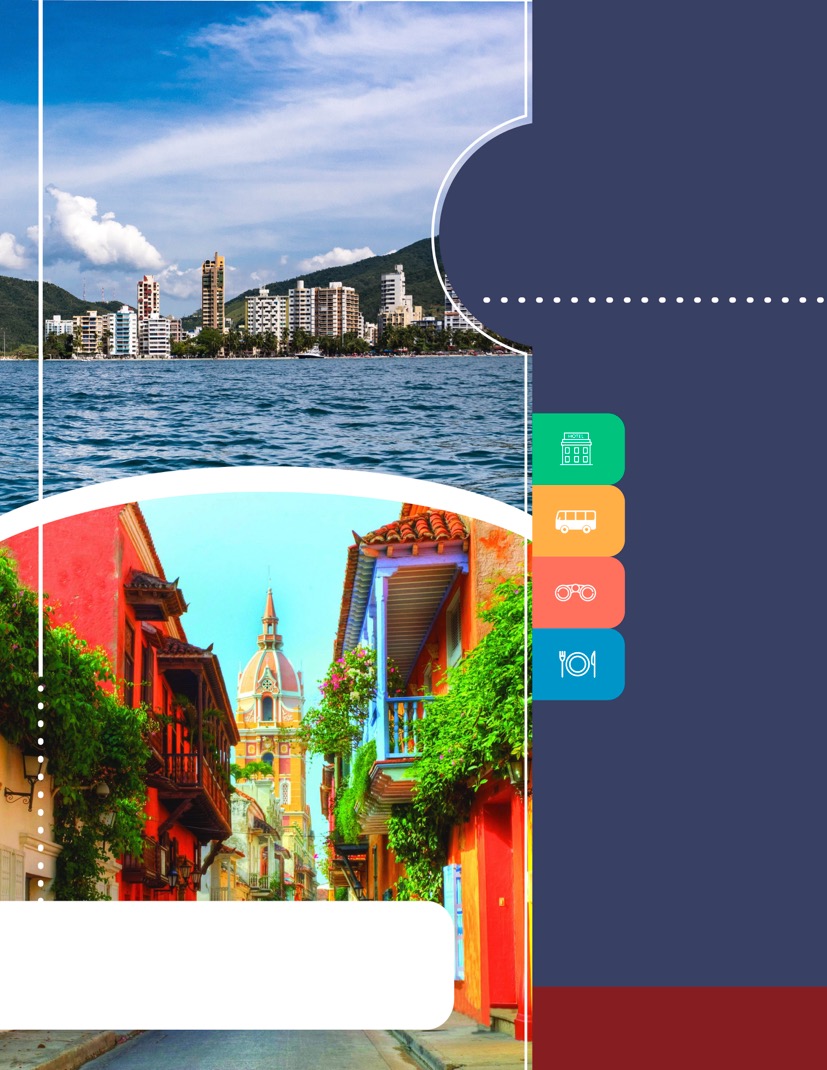 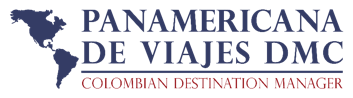 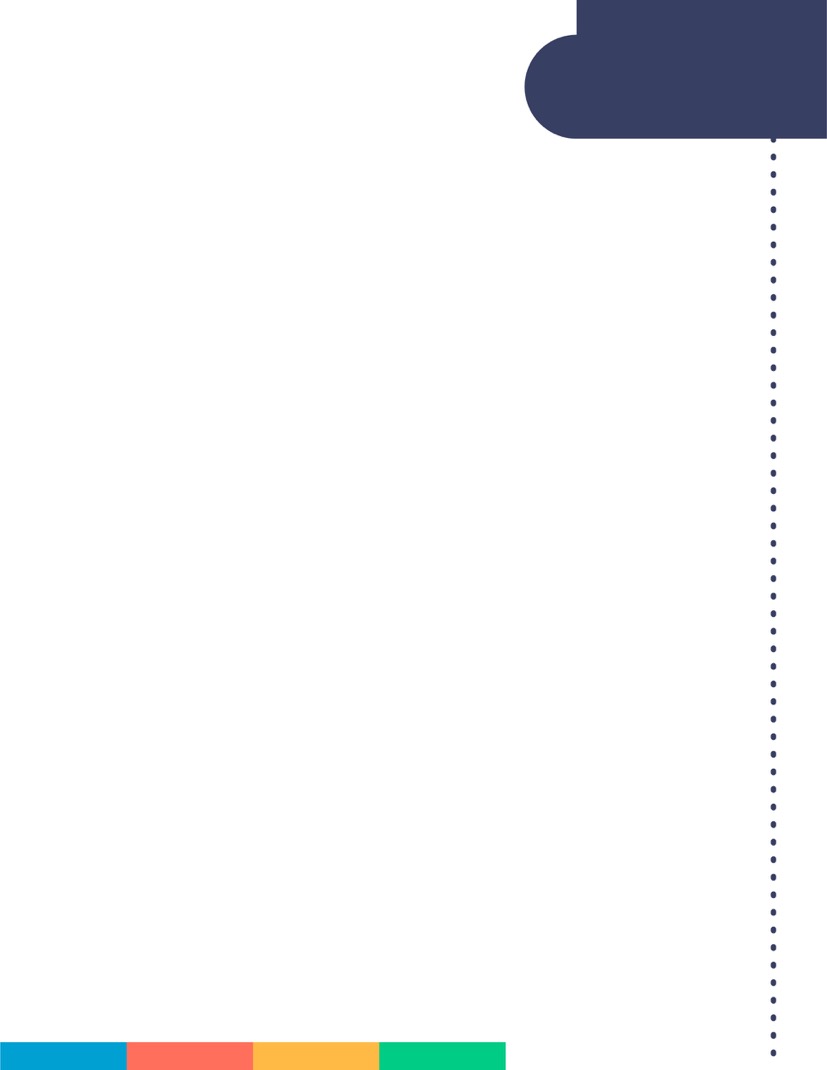       ITINERARIO
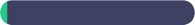 DÍA 1 SANTA MARTA Llegada al aeropuerto Simón Bolívar de Santa Marta, recepción y traslado del aeropuerto al hotel elegido. Alojamiento DÍA 2 SANTA MARTA Desayuno en el hotel y mañana libre. En la tarde visita a la ciudad de Santa Marta, Distrito Turístico, Cultural e Histórico y capital del Departamento del Magdalena, fundada por el conquistador español Rodrigo de Bastidas en 1525. Recorrido por la Quinta de San Pedro Alejandrino, donde murió Simón Bolívar, en 1830 y donde se encuentra también el Altar de la Patria. Además se visita Taganga, pintoresca población de pescadores y el monumento al Pibe Valderrama. Se Recorre el Centro Histórico de la Ciudad. Regreso al hotel y alojamiento. 
*Notas:
Duración aproximada 4 Horas
Horario de 2:00 p.m. a 6:00 p.mDÍA 3 SANTA MARTA Desayuno en el hotel. Posteriormente se dará inicio a un recorrido de una hora en automotor desde su hotel hasta llegar Neguanje, playa del Parque Nacional Natural del Parque Tayrona, desde aquí se toma una lancha típica (Bongo) y en un recorrido de 10 minutos se llegará a Playa Cristal, considerada como una de las zonas de mayor importancia ecológica del Caribe Colombiano, con aguas cristalinas, arena blanca y hermosos arrecifes coralinos ideal para practicar buceo y snorkelling (Actividades no incluidas). Incluye almuerzo
*Notas: Horario de 08:30. a 15:00 
Las entradas al Parque Tayrona únicamente se confirman al tener los datos de los visitantes completos: Nombre y apellido, Número de documento de identidad, fecha de nacimiento y nacionalidad.DÍA 4 SANTA MARTA - CARTAGENA Desayuno en el hotel. A la hora convenida en la mañana nos trasladaremos por carretera a Cartagena en Servicio compartido con aire acondicionado (Transporte de Turismo). Traslado desde su hotel en Santa Marta al hotel asignado en Cartagena. Como servicio regular tiene paradas en los Hoteles de Santa Marta y también en algunos de Cartagena, el trayecto es de 3 horas y 30 minutos aproximadamente a partir de salida de Cartagena. Salidas diarias aprox a las 15:00 hrsDÍA 5 CARTAGENA   Desayuno en el hotel. A la hora acordada, encuentro con uno de nuestros representantes en el hotel donde se aloja para comenzar un recorrido panorámico por Cartagena de Indias. Durante el circuito pasará por el área moderna de Bocagrande y el barrio de Manga, donde se ven casonas antiguas de inicios del siglo XX. Luego se visitará el Castillo de San Felipe de Barajas, con el que los españoles buscaban defenderse de los ataques ingleses en el siglo XVII. Continuamos con una breve caminata por el centro histórico de esta hermosa ciudad visitando la iglesia San Pedro Claver, lugar donde se encuentran los restos del Santo que lleva su mismo nombre, se finaliza el recorrido visitando el museo de la esmeralda. El recorrido terminará en su hotel y alojamiento. 
Incluye: Entradas al Castillo San Felipe y visita a la Iglesia San Pedro Claver y museo de la Esmeralda.Duración aproximada: 4 Horas.
Lunes a Viernes 14:00 Horas. Sábado, Domingo y festivo a las 09:00 Horas DÍA 6 CARTAGENA Desayuno en el hotel. A la hora acordada traslado al muelle para dar inicio al tour de un día completo donde se incluye transporte en lancha rápida con destino a elegir entre (Isla del Sol o Isla del Encanto), ubicadas al sur de la Bahía de Cartagena. Estas islas hacen parte del Parque Natural Nacional Corales del Rosario. Allí podrá disfrutar de playas coralinas y variedad de fauna del arrecife, ideal para descansar y nadar. Regreso a Cartagena, traslado del muelle al hotel y alojamiento. (Almuerzo típico incluido) *Nota: No incluye impuesto de zarpe aprox 8USD por persona y pago en destino en pesos colombianos, entrada al Acuario, snorkeling ni otras actividades acuáticas. 
 Duración aproximada: 7 horas. DÍA 7 CARTAGENA Desayuno en el hotel. A la hora indicada traslado al aeropuerto para tomar vuelo a su ciudad de origen.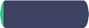   INCLUYESANTA MARTA  Traslado Aeropuerto - Hotel  en regular Alojamiento 3 Noches con Desayuno Visita de la Ciudad en regular Tour Parque Tayrona – Playa Cristal en regular Traslado terrestre Santa Marta Cartagena Regular especial  
CARTAGENA Alojamiento 3 Noches con Desayuno Visita de la Ciudad en RegularExcursión a las Islas del Rosario (Isla del Sol o Isla del Encanto) con Almuerzo en regularTraslado hotel - muelle -  hotel en regular Traslado hotel – aeropuerto en servicio regular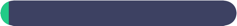        APLICACIÓN DE LAS TARIFASCódigo del programa : PV-6SC-C2E Tarifas comisionables (20%)Precios en dólares americanos por persona Vigencia del programa: 21 enero al 14 diciembre de 2018(Excepto Semana santa 23 Marzo al 02 abril 2018 y eventos de ciudad en Santa Marta y Cartagena) 
Adicionalmente: 
(Hotel Zuana del 06 al 15 de Octubre 2018)
(Hotel Mercure del 28 de Junio al 02 de Julio  2018)Aplica suplemento por vuelos llegando en Horarios nocturnos Tarifas aplican para mínimo 2 pasajeros viajando juntos Suplemento pasajero viajando solo US$ 250Suplemento para servicios privados de US$ 673 para pasajero viajando solo y de US$253 de 2 personas en adelante Tarifas sujetas a cambios sin previo aviso
     NOTAS
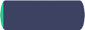 Tour Islas del Rosario  solo aplica en servicio regular.Se recomienda vacuna de la fiebre amarilla para ingreso al parque Tayrona (Consulte antes  con su medico) No incluye impuesto de zarpe de 8USD por persona en tour a las Islas del Rosario pago en pesos  Solo hoteles con asterisco (*) aplican para acomodación  triple  Ver notas importantes  de cada tour en itinerarioActualizacion : 10 Enero / 2018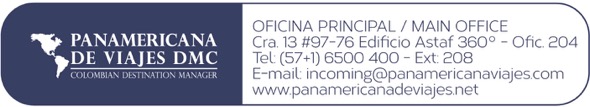 TARIFAS POR PERSONA / USD (Min 2 personas)TARIFAS POR PERSONA / USD (Min 2 personas)TARIFAS POR PERSONA / USD (Min 2 personas)TARIFAS POR PERSONA / USD (Min 2 personas)TARIFAS POR PERSONA / USD (Min 2 personas)CAREGORIA  SGLDBLTPLCHD 3*9056175964144*1.1117897555415*1.449898763553LUXURY 1.8281.085N/A553CATEGORÍA SANTA MARTACARTAGENA3*Hotel 1525*, Tequendama Inn  , Best Western Plus Santa Marta*Regatta* , GHL Relax Corales de Indias* , Holiday Inn Express Bocagrande *4*Zuana Beach Resort*, Mercure Santa Marta Emile , Radisson Cartagena* , Dann Cartagena *, Almirante *5*Zuana Beach Resort*, Boutique Don Pepe Américas Casa de Playa *, Capilla del Mar*, Caribe*LUXURY Zuana Beach Resort*, Boutique Don Pepe(Luxury) Ananda Hotel Boutique , Sophia Hotel , Hyatt Regency (O.V) 